                                                              Implementing Partners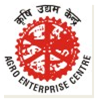 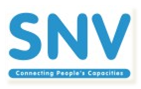 Project at a GlanceFigure 1: Financial Planned Vs Achieved during the First Trimester of Current Fiscal Year 2015/16.Table of ContentsEXECUTIVE SUMMARY	9I.	Goal of Project	10II.	Objectives of the Project	10III.    Target Group	10IV.    Project Approaches	10V.	Implementation Modality	11A.	PURPOSE OF THE REPORT	13B.	PROJECT RESULTS	13I.	Major Outcomes and Outputs of the Project	13II.	Major Achievements by Component during the Reporting Year and Cumulative since the      beginning of the project	16COMPONENT 1: INCLUSIVE VALUE CHAIN DEVELOPMENT	16PART ONE: VALUE CHAIN DEVELOPMENT AND BUSINESS LINKAGES	16PART TWO:  SUPPORT TO VALUE CHAIN DEVELOPMENT	20SUB-COMPONENT 1: FUND AND FACILITIES	201.1: VALUE CHAIN FUND	26       1.2: SECTOR DEVELOPMENT FUND	27       1.3: INCLUSION FUND	27SUB-COMPONENT 2: GROUP FORMATION AND STRENGTHENING	28SUB-COMPONENT 3: GENDER AND SOCIAL INCLUSION	29COMPONENT 2: SERVICE MARKET STRENGTHENING	30SUB-COMPONENT 2.1: MOBILIZATION AND CAPACITY BUILDING OF SERVICE PROVIDERS	30SUB-COMPONENT 2.2:  PARTNERSHIP AND FINANCIAL SERVICES	30COMPONENT 3: PROJECT MANAGEMENT (Including Monitoring & Evaluation and Knowledge     Management):	31Financial Achievement	32C.	IMPLEMENTAION ISSUES AND CHALLENGES	33D.	MAJOR ACTIVITIES OF NEXT PERIOD	34E.	     CONCLUDING REMARKS	34Annex A: First Trimester and Cumulative Physical and Financial Progress	35Annex B: List of Contracts made with Grantees in First Trimester of FY 2015/16	48LIST OF TABLES:Table 1: Details of beneficiary HHs supported during the reporting periodTable 2: Details of beneficiary HHs supported from project till First Trimester of FY 2015/16Table 3: No. of individual beneficiaries in different project year (PY)Table 4: Number of participants in MSP workshop by value chain in the reporting periodTable 5: Participants of Interaction Workshops by gender and social caste/ethnicityTable 6: Summary of contracts between Agribusinesses and Producer organizationsTable 7: No. of sub-projects and grant (NRs. Million) by Value chain and Funds during the reporting periodTable 8: No. of sub-projects and grant (NRs. Million) by Value chain and Funds till the reporting periodTable 9: No. of sub-projects and grant (NRs. Million) by Value Chain, Fund and District till the reporting periodTable 10: Amount of Co-investment (NRs. Million) by grantee and Fund Table 11: Grant Vs Disbursement by value chainsTable 12: No. of groups/cooperatives and membersTable 13: Poverty ranking of beneficiary households (percent) by value chain and caste/ethnicityTable 14: Component wise financial achievementLIST OF FIGURES:Figure 1: Financial Planned Vs Achieved during the First Trimester of Current Fiscal Year 2015/16.Figure 2: Implementation ArrangementFigure 3: Programme Implementation Procedures/StepsFigure 4: Project Beneficiary Households Target Vs Achievement by Value Chain in the reporting periodFigure 5: Households distribution (in percent) by caste/ethnicity and value chain till the reporting periodFigure 6: Distribution of sub-projects and Grant by value chainsFigure 7: Distribution of grant (percent) by value chainFigure 8: No. of Sub-projects by districtsFigure 9: Distribution of Sub-projects by value chainsFigure 10: Cost Sharing by Grantees           Figure 11: Grant Vs disbursement and disbursement percent by value chains.Figure 12: Distribution of households by VC with poverty rankingFigure 13: Financial Planned Vs Achieved during the reporting periodAcronymsAEC	-Agro- Enterprise CentreAWPB	-Annual Work Plan and BudgetBDS	-Business Development ServicesBLC	-Business Literacy ClassDADC	-District Agriculture Development CommitteeDADO	-District Agriculture Development OfficeDCCI	-District Chamber of Commerce and IndustryDCED	-Donor Committee for Enterprise DevelopmentDFO	-District Forest OfficeDLSO	-District Livestock Service OfficeEoI	- Expression of InterestFNCCI	-Federation of Nepal Chambers of Commerce and IndustryGeSI	- Gender and Social InclusionGoN	-Government of NepalHBTL	-Himalayan Bio Trade LimitedHHs	-HouseholdsHVAP	-High Value Agriculture Project in Hill and Mountain AreasHVC	-High Value CommodityIB	-Inclusive BusinessIFAD	-International Fund for Agriculture DevelopmentKM	-Knowledge ManagementLNGO	-Local Non-Government OrganizationLRP	-Local Resource PersonLSP	-Local Service ProviderM&E	-Monitoring and EvaluationMAPs	-Medicinal and Aromatic PlantsMIS	-Management Information SystemMoAD	-Ministry of Agricultural DevelopmentMoU	-Memorandum of UnderstandingMSP	-Multi-Stakeholder PlatformMTR	-Mid-Term ReviewNARC	-Nepal Agriculture Research CouncilNGO	-Non Government OrganizationNTFPs	-Non Timber Forest ProductsOSV	-Off-Season VegetablesPCCG	-Project Coordination and Consultation GroupPMU	-Project Management UnitPO	-Producers' OrganizationsPPF	-Production and Post-harvest Support FundPSC	-Project Steering CommitteeRD	-Regional DirectorateREFLECT-Regenerated Ferierean Literacy through Empowering Community TechniqueRIMS	-Result and Impact Management SystemSNV	-Netherlands Development Organization SQCC	-Seed Quality Control CentreToT	-Training of TrainersVC	-Value ChainVCA	-Value Chain AnalysisVCD	-Value Chain DevelopmentVCF	-Value Chain FundW1	-Window 1W2	-Window 2EXECUTIVE SUMMARYThe High Value Agriculture Project in Hill and Mountain Areas (HVAP) is a joint endeavour of the Government of Nepal (GoN) and the International Fund for Agricultural Development (IFAD) and is executed by the Ministry of Agricultural Development (MoAD) in partnership with the Netherlands Development Organization (SNV) and the Agro-Enterprise Center (AEC) of the Federation of Nepalese Chamber of Commerce and Industries (FNCCI). It has completed 4 years and 9 months of the total project period of 6.5 years. This report covers not only the results of the project activities, which were accomplished from July 16 to 15 November 2015, but also the cumulative results since the start of the project. The project has made 40 co-investments contracts with grantees during the reporting period, of which there are 26 producers' organizations (22 groups and 4 cooperatives). As such, since the start of the project, the project has made contracts for co-investments with 335 producers' organizations (226 groups and 109 cooperatives). The project also made co-investment supports to 3 agribusinesses during the reporting period, which reached to 11 so far. The project has provided its services to 683 additional households through the different project funds during period and the total benefited households reached to 11824 (88% of total target). Among them, Dalits, Janajatis and Other Caste households represented 18%, 13% and 69% respectively. A total of 31,118 women (74% of total target) and 24,251 Dalits/Janajatis (115% of total target) people have received project services so far.The project invested a total amount of NRs 330 million as co-investments in the production and marketing of high value agriculture products in seven value chains till the reporting period. A total of NRs. 156 million was disbursed to 319 grantees (agribusinesses and producer organizations) till the reporting period. This disbursed amount accounted for 47% of the total contracted grant for 373 grantees in total. The weighted progress during the reporting period is 70 %. The project spent NRs. 67 million, which is 54% of the planned NRs. 124 million. Whereas, the cumulative expenditure of the project, till the end of the reporting year, reached to NRs 766 million, which account for 57% of the total project fund (NRs. 1338 million). The total disbursement from the IFAD has been reached to 41% till the end of the reporting period, based on the USD, excluding the initial deposit.The project could spend only half of the budget during the reporting period due to the required additional support in the Expression of Interest (EOIs) and business planning process with the grant applicants. Besides, along with others, the project was also suffered of political unrest and fuel crisis during the reporting period. The project is facing challenges of poor infrastructures; duplication of programs by other development agencies/organizations in the HVAP working areas causing difficulties for value chain wise cluster development; and weak group governance to take up additional value chain responsibilities. The project, however, is trying to solve the problems faced during the implementation and achieve the goal of inclusive and sustainable value chain development.PROJECT OVERVIEWThe High Value Agriculture Project in Hill and Mountain Areas (HVAP) is a market led initiative that seeks to provide income and employment benefits to poor smallholder farmers and landless through the development and upgrading of pro-poor value chains. Following the Inclusive Business (IB) approach, the project facilitates mutually beneficial and profitable arrangements between the suppliers (producers) and buyers (traders) in High Value Commodity (HVC) value chains and enhances at the same time of the inclusion of marginalised groups. As a result of the newly constructed three road corridors (Chhinchu-Jajarkot, Surkhet-Dailekh and Surkhet-Jumla), the project focuses on the supply of these commodities from Achham,Dailekh, Jajarkot, Jumla, Kalikot, Salyan and Surkhet districts. Goal of ProjectThe overall goal of the project is the reduction of poverty and vulnerability of women and men in hill and mountain areas of the Mid and Far Western Development Region of Nepal.Objectives of the ProjectThe main objectives of the project are:Improved commercial relations and partnerships between agricultural/NTFP/MAP market operators and producers resulting in profitable, efficient and market-orientated production of high value commodities by 13,500 beneficiary households.Increased participation of poor marginal producers in high value commodity value chains with improved access to agricultural/NTFP markets.Poor smallholder farmers and other rural producers benefit from sustainable increases in volume and value of production as a result of improved production/collection, value addition and sales of high value niche market products. Enhanced enabling environment and strengthened local capacity to support market driven value chain.Target GroupThe Project aims to benefit about 55 agribusinesses and 13,500 producer households directly and 37,000 households indirectly, residing in the project areas. The target groups among the producers consist of the members of poor and vulnerable households who lack the assets to access resources and make use of opportunities. As such, the project targets 60% women and 25% socially disadvantaged groups such as Dalits and indigenous group (Janajatis) belongs to the project area.Project ApproachesThe project adopts an Inclusive Business approach to Value Chain Development (Component 1)  with the other components directly supporting upgrading and sustainability through service market strengthening (Component 2) and suitable arrangements for project management (Component 3). The project adheres to the following guiding principles:Demand driven value chain development: the agribusiness with reliable demand as the point of departure with the inclusion of producers in the supply chain.Producer-agribusiness partnership in business-to-business value chains with enhanced bargaining power of producers.Collective marketing by producers: group / cooperative supply and service agreements with agribusiness. Inclusion of women, poor and vulnerable groups like Dalits and Janjatis in value chain groups.Sustainability of institutions and processes; value chains that are profitable to both the agribusinesses/traders, service providers and the producers.Facilitate spatial as well as social inclusion promoting equity in project support among the 7 participating districts.Partnership in implementation: implement the project primarily through local NGOs and local service providers with government/MoAD having overall responsibility and oversight and SNV taking the technical lead in guiding project implementation.Facilitate value chain financing through a combination of sources:  Agribusiness financing linked to agreed contracts, self-generated savings from group savings and credit schemes, loans from local Micro Finance Institutions and other commercial finance, a project value chain grant fund for co-investments, and a project production and post-harvest fund for small grants support.Implementation ModalityThe Ministry of Agricultural Development (MoAD) has the overall responsibilities for the project implementation. Within the Project Management Unit (PMU) in Surkhet, the SNV and AEC staff supports inclusive value chain development in component 1. This takes place within value chain teams where MoAD staff and designated consultants support the inclusion of specific groups, manage the designated funds and provide production related technical support. MoAD designated consultants steer the service market development in component 2, supported by both SNV and AEC staff. The majority of the project services are facilitated by the district based local NGOs, backstopped by the PMU in close coordination with the DADO/DLSO/DFO of the respective project districts. The project’s collaborative framework comprises of three main bodies:  Project Steering Committee (PSC), HVAP Agribusiness Working Group, both Kathmandu-based, and an area-based Project Consultative and Coordination Group (PCCG) based in Surkhet. The figures 1 and 2 explain the institutional implementation arrangement and steps in programme implementation respectively.Figure 2: Implementation ArrangementFigure 3: Programme Implementation Procedures/StepsPURPOSE OF THE REPORTThe purpose of this report is:To inform the donor, project partners, stakeholders, project staff and concerned beneficiaries about the progress of the project; andTo update the status of the project.PROJECT RESULTSMajor Outcomes and Outputs of the ProjectOutcome 1: 652 Households (HHs) received project services (total target-13500/this year’s target-4087/this trimester target-3174) in the reporting period.The project provided its’ services to an additional 652 households during the reporting period. The project achieved 21 percent against target of 3174 during the first trimester of fiscal year 2015/16. The detail is given in Table 1. Since the beginning, the project provided services to 11,824 households in 7 project districts. It supported them with inputs for market led production in 7 value chain commodities. Among the benefitted households, 31 % was from Dalits and Janajatis (18 % and 13 % respectively) and 69 % from Other Caste. The project achieved 88 % in total target till the end of first trimester of fiscal year 2015/16. Details are provided in Table 2.Table No. 1: Details of beneficiary HHs supported during the reporting periodTable No. 2: Details of beneficiary HHs supported from project till First Trimester of FY 2015/16Figure 4: Project Beneficiary Households Target Vs Achievement by Value Chain in the reporting periodFigure 5: Households distribution (in percent) by caste/ethnicity and value chain till the reporting periodOutcome 2: 3502 Individual women receiving project services During the reporting period 3502 individual women beneficiaries received the project services. Till the reporting period 37118 women beneficiaries received the project services. So far, 74% of total target of women and 115% of the total target of Dalits and Janajatis received the project services. Till the first trimester of fiscal year 2015/16 the project reached to 91% of total target of beneficiaries with the project services. More details are provided in Table 3.Table No. 3: No. of individual beneficiaries in different project year (PY)Major Achievements by Component during the Reporting Year and Cumulative since the beginning of the projectThe project has accomplished most of the planned activities during the first trimester of the fiscal year 2015/16, however some activities were not accomplished due to the most needed additional support in field verification of short listed Expression of Interest (EOIs) and business planning process with the grant applicants. The project's physical and financial achievements are 70% (weighted progress) and 54 % respectively. The major outputs are explained component-wise in the following paragraphs. The basic data of the project can be retrieved from the project MIS: www.hvapmis.gov.np.The details of targets Vs achievements are illustrated in Annex A.COMPONENT 1: INCLUSIVE VALUE CHAIN DEVELOPMENTPART ONE: VALUE CHAIN DEVELOPMENT AND BUSINESS LINKAGESOutput 1: 4 Multi Actor Interaction (MSP) ConductedMulti actor interactions were organised in 4 value chains: timur, ginger and off season vegetable. The MSPs brought different stakeholders of the respective value chains together to review the interventions conducted by VC actors and support organisations, to identify service demands and create linkages among the actors. Till the reporting period, 14 MSPs have been organized in different value chains.The MSPs created better understanding on the terms of trade and address immediate constraints or opportunities for business and service relationships and consequently performance. The participants brainstormed on various options for service models that can function effectively and in a sustainable manner thereby supporting value chain growth. Altogether, there were 296 participants including 77 female and 90 Dalits/Janjatis representing producer groups, cooperatives, traders, processors, agro-vets and service providers. The latter included other projects /NGOs representatives for overall sector development. The detail no. of participants is given in Table 4.Table No. 4: Number of participants in MSP workshop by value chain in the reporting periodNote: F-Female, T-totalOutput 2: 6 Agribusiness-Producer’s Organizations Interaction Workshops DoneAgribusiness-producers interaction meetings and contract facilitation events were conducted during the reporting period on vegetable seeds, Off-season vegetables, turmeric, ginger and timur value chains as mentioned in Table 5. The project staff facilitated the discussion among the agribusinesses and producer organisations on supply demand status of the products, terms of trade, quality aspects and products sourcing areas during the programme. The interaction programme was instrumental in building trust and relationships besides exploring production and marketing opportunities among each other. The agribusinesses, cooperatives and project staff visited the production sites providing insights on the production potential and in depth discussion on quality aspects during the programme.In addition, Interaction was held between the groups/cooperatives, local traders and Devkota Mandi involving DCCIs and other stakeholders at Sallibazar, Salyan that resulted in the regular operation of the existing collection centre and created producer’s organizations of that region regular and assured market linkages with Devkota Mandi via. local traders of Sallibazar. Altogether, there were 148 participants including 44 percent women and 34 percent Dalits/Janjatis representing producer groups, cooperatives, traders, processors, agro-vets and service providers. The detail no. of participants is given in Table 5.Table No. 5: Participants of Interaction Workshops by gender and social caste/ethnicityNote: F-Female, T- TotalOutput 3: 27 Producers’ Organizations Established Market ArrangementTwenty Seven agribusiness-producers’ organizations established market arrangement during the interaction meetings and contract facilitation events in vegetable seed, Off season vegetables, potato, turmeric and timur value chains. The agribusinesses, producer organizations and project staff visited the production site providing insights on the production, demand and quality aspects during the programme. During the market arrangements of 27 producers’ organizations and 11 agri-businesses, the total 874 metric tons of agricultural and herbal products business contracts was done where the value of the products was NRs 45.9 million. The detail of volume, value and agribusinesses is given in Table 6. Market arrangement was done for export of 5 tones timur to French Buyers (MANE FILs) through Kathmandu based company Himalayan Bio Trade Limited (HBTL) involving local traders. The French buyers have also visited the timur cultivation sites, and prepared promotional movie on timur for social marketing. Besides, HVAP experts and buyers have coached and trained the groups on quality aspects of timur products. Likewise, HBTL made agreement to source 600 kg timur berries from Sarughad Group, Jajarkot to export to Germany during this period.Moreover, In OSV value chain, fair pricing and quality based pricing mechanism, risk sharing among Mandis & Collection centre was introduced for the first time during contract arrangement made for tomatoes supply between various collection centers of Pokharikanda, Surkhet and four wholesalers (vegetable mandis) of Surkhet: Devkota Mandi, Babu & Shahi Mandi, Puja Mandi and Govinda Sabji Mandi. Both parties agreed to work on fair price margin of NRs. 5 differences between collection centers and the wholesale price at Surkhet that covers transportation, post-harvest losses, and packaging cost including profit of the Mandis and quality based as NRs. 2 more price for Himsona variety of tomato.Similarly, the project facilitated interaction followed by market arrangement between potato producers' groups of Jumla and 2 whole-sellers (HVAP VCF W1 Grantees) of Surkhet for export market of quality potatoes from Jumla. During the interaction, Traders in support of HVAP expert trained on good collection practices as curing, sorting, grading and provided netted sacks to farmers. About 500 MT potatoes were supplied to Devkota Mandis and Babu & Shahi Mandis during this reporting period.   Besides, Agribusiness-producers' interactions were held between OMF and producers organizations for buy back arrangement of ginger produced; Bhattarai Masala Udhyog and 3 groups/cooperatives of Surkhet for buy back arrangement of 10.5 MT dried turmeric (Gitti); and SEAN Seed Company Pvt. Ltd. and one group of Surkhet for 50.22 MT seeds during the first trimester of FY 2015/16. Table No. 6: Summary of contracts between Agribusinesses and Producer organizationsPART TWO:  SUPPORT TO VALUE CHAIN DEVELOPMENTSUB-COMPONENT 1: FUND AND FACILITIESOutput 1: 40 Sub-projects Implemented during the Reporting PeriodThe project has supported 40 co-investment sub-projects during the reporting period through the different funds: value chain fund, sector development fund and inclusion fund. The project invested NRs 32 million to 40 sub-projects as co-investment during the reporting period. The 3 sub-projects are to strengthen the market linkage and 26 sub-projects are for production of high value commodities: apple, vegetable seed, off-season vegetable and goat. The project has been strengthening service market by investing 10 co-investments to local service providers during the reporting period. The project also invested a co-investment support for demonstration of Barsha pump for irrigation in off season vegetable production. The detail is given in Table 7.The project has supported 373 co-investments till the reporting period through different project funds (value chain fund, sector development fund and inclusion fund). The project has supported 334 co-investments till the reporting period in groups and cooperatives for up-scaling of production (through the VCF W2 and PPF/PIF). Of the total 373, the maximum was 98 (26%) in OSV value chain and minimum 16 (4%) in vegetable seeds value chain. The project has invested NRs. 330 million as co-investments of which highest in the apple value chain (25 %), followed by goat value chain (24%) and the least in timur value chains (6%). The detail is given in Table 8. Comparing districts in terms of number of co-investments, the maximum of 101 (27%) are in Surkhet district, where the minimum of 16 (4%) are in Achham district. Similarly, NRs 97 million  or 29% out of NRs. 330 million was invested in Surkhet district;  where only 3% in Achham district. Since all three corridors start from Surkhet district, a higher number of co-investments are expected in Surkhet district. As the two corridors: Chhinchu-Jajarkot and Surkhet-Jumla road corridors touch only a few area of Salyan and Achham district respectively, lower number of co-investments are consequently expected in these districts.  However, both districts have good potential for OSV, ginger, turmeric, goat and timur value chains, the project is going to support more co-investments in Achham and Salyan district during the current fiscal year. The detail number of co-investments is given in Table 9. The grantees have invested NRs. 15 million as co-investment during the reporting period which is 32 percent of the total fund of NRs 47 million. Till the reporting period, the grantees invested NRs. 193 million as co-investment which is 37 percent of the total fund of NRs. 523 million. The detail is given in Table 10.Table 7: No. of sub-projects and grant (NRs. Million) by Value chain and Funds during the reporting periodTable 8: No. of sub-projects and grant (NRs. Million) by Value chain and Funds till the reporting periodTable 9: No. of sub-projects and grant (NRs. Million) by Value Chain, Fund and District till the reporting periodTable 10: Amount of Co-investment (NRs. Million) by Grantee and Funds Note: VCF W1=Value Chain Fund Window 1; VCF W2=Value Chain Fund Window 2; SDF=Sector Development Fund; SIF=Spatial Inclusion FundFigure 6: Distribution of sub-projects and Grant by value chainsFigure7: Distribution of grant (percent) by value chainFigure 8: No. of Sub-projects by districtsFigure 9: Distribution of Sub-projects by value chainsFigure 10: Cost Sharing by Grantees           Output 2: NRs. 9 million disbursed to GranteesNRs. 9 million was disbursed to grantees (agribusinesses and producer organizations during the reporting period in five value chains: apple, goat, off season vegetable, turmeric and vegetable seeds Till this reporting period, the total disbursed amount has reached to NRs. 156 million which was 47% of the total committed matching grant of NRs. 330 million. The highest disbursement was in turmeric value chain (63%) and followed by timur value chain (62%) against the grant committed, whereas the lowest in apple value chain (33%) till the reporting period. The details of the disbursed amounts by value chains are provided in Table 11.Table No. 11: Grant Vs Disbursement by value chainsFigure 11: Grant Vs disbursement and disbursement percent by value chains.1.1: VALUE CHAIN FUNDOutput 1: 29 co-investments made during the reporting period.Twenty nine co-investments in business plans under VCF W1 (3 agribusinesses) and W2 (26 producer organizations) were made during the reporting period.  Till the reporting period, the project co-invested in 251 business plans under VCF W1 (11) and W2 (240). The main investments were made in production inputs, productive infrastructures, marketing structures, harvesting tools, irrigation schemes, storages, processing machineries and packaging materials. The level of project co-investments was determined by the innovativeness of the intervention, the scaling potential, the public good nature and the potential for triggering other investments. A start has been made to decrease the co-investments over the contract period to stimulate further private investments and ensure sustainability. On top of this, services required for the implementation of the interventions were included in the business plans and considered in the same way for co-investments.The project co-invested NRs 11.92 million in VCF business plans as matching grant during the reporting period. Till the reporting period, the project has invested NRs 163.58 million in both types of co-investment (VCF W1 and W2).The project provided the highest amount of co-investments i.e. NRs. 46 million in goat value chain and the lowest i.e. NRs. 12 million in vegetable seeds. The details of the co-investment by value chain and fund window is given in Table 7 and 8.A registered company from a group of agribusinesses has submitted the proposal for co-investment in cold store during the reporting period. An agribusiness interaction was held to discuss on modality of investment, size and model of cold store, operating mechanisms, management etc. The project is working out to invest as a co-investment through VCF W1 to construct a cold store with a capacity of 2500 Metric Tons during the current fiscal year 2015/16.1.2: SECTOR DEVELOPMENT FUNDThe project facilitated to attract the public sector to invest under this fund as co-investment for sector development in different value chains. Market development, collection centre, cold store, certification, action research, demonstration are the main activities supported under this fund. As per the recommendation of the Supervision Mission and the direction of the Project Steering Committee, the project is going to support more to complete the market infrastructures of Bulbule Regional Agriculture Market Centre, Surkhet following its master plan. The new construction work will be initiated during the current FY 2015/16.Output 1: 1 Action research and demonstrations carried outAn agreement has been done for demonstration of Barsha pump in Surkhet District during the reporting period, and the pump was installed in December, 2015 and now working.The action research on e Agriculture is going on. The local version of e Agro suite has been installed in LRPs' computers and trained them on it. The e agriculture technology is being shared in various MSPs and different forum of farmers. The project is exploring the feasibility of replication of such services in the other project area particularly in Off-season vegetable value chain in coming crop cycle. The project is also trying to institutionalize the e Agriculture technology in the government institutions by organizing sharing workshop and disseminating its best learning from the piloting.1.3: INCLUSION FUNDThere are two funds under the Inclusion Fund, (i) poverty inclusion fund (PIF) and (ii) spatial inclusion fund (SIF).  There are no progresses made in these two funds in the reporting period. However there are 94 investment supports through PIF/PPF, and 2 investment supports through the SIF, till the reporting period.SUB-COMPONENT 2: GROUP FORMATION AND STRENGTHENINGOutput 1: 24 groups and Cooperatives Strengthen20 groups and 4 cooperatives were strengthened by the project during the reporting period. Till the reporting period, the project strengthened 328 groups and cooperatives of which 219 are groups and 109 cooperatives. The project has built the institutional practices in all groups and cooperatives to implement the investments activities in production and marketing.The total number of members of the 328 groups and cooperatives are 11,824 with 62 percent women. Likewise, 18 percent and 14 percent of the members are from the Dalit and Janajati castes respectively. The no. of the groups/cooperatives and their membership is given in Table 12.Table No. 12: No. of groups/cooperatives and membersOutput 2: 27 groups/cooperatives reported an increase in market linkages 27 additional groups and cooperatives increased market linkages in the apple, vegetable seeds, OSV and timur value chains during the reporting period. A total of 125 groups and cooperatives have established market linkages with 11 agribusinesses directly, of them 9 agribusinesses are project supported agribusinesses. Other groups and cooperatives, which were supported through the production and post harvest support funds were also linked with agribusinesses indirectly. Formal contracts have been made between groups/cooperatives and traders on volume of product, value of product, quality of product, time of delivery, payment modality and embedded services. 874 MT volumes of agriculture products and herbal products in 5 value chains was agreed and contracted during the reporting period with the value of NRs 45.9 million. The details are given in Table 6.SUB-COMPONENT 3: GENDER AND SOCIAL INCLUSIONOutput 1: 91 percent poor HHs participated in the project The project has ranked the beneficiary households in four poverty levels: extreme poor, moderately poor, near poor and non-poor based on well-being ranking (based on land, food security, production, income etc.) in 7 value chains during the reporting period. 91 percent households out of 11,824 households have been ranked as poor households. The project has applied the well-being ranking tool as a quick assessment tool to identify the poor households in the communities. The details are provided in Table 13.Table No. 13: Poverty ranking of beneficiary households (percent) by value chain and caste/ethnicityExtreme poor (landless, less than one dollar per day income, less than 3 months food security period),  Moderately poor (few land, no regular income, less than one dollar per day income, less than 6 months food security period)Near poor (less than 10 ropanis land, more than one dollar income per day, more than 6 months and less than 12 months food security period)Non- Poor (more than 10 ropanis land, more than one dollar income per day, 12 months food security period, regular income)Figure 12: Distribution of households by VC with poverty rankingCOMPONENT 2: SERVICE MARKET STRENGTHENINGSUB-COMPONENT 2.1: MOBILIZATION AND CAPACITY BUILDING OF SERVICE PROVIDERSThis sub-component helps to strengthen the private and public service providers to provide necessary services to the value chain actors. The following activities have been accomplished during the reporting period.Output 1: 10 additional LRPs StrengthenedTen local resource persons (LRPs) (9 in apple and 1 in goat value chain) were strengthened during the reporting period. The project has invested NRs. 400 thousands as co-investment support to these private service providers. These service providers are providing fee based services to the farmers at the community level. SUB-COMPONENT 2.2:  PARTNERSHIP AND FINANCIAL SERVICESThis sub-component strengthens the value chain actors for sustainable business. Some of the financial institutions participated in the MSPs of different value chains and the project facilitated to establish linkages between the producer organisations and financial institutions to increase the access in financial products for scaling up of the value chain commodities. The following activities were accomplished during the reporting period:Output 1: One Interaction workshop organizedOne interaction workshop was organized in Jumla to orient on the value chain finance and insurance to the project supported groups and cooperatives during the first trimester period. A total of 45 participants from different groups and cooperatives, officials and insurance companies participated in the workshop. During the workshop, the participants discussed on the insurance processes for apple and goat value chains; and the financial products of the financial institutions and their processes.Output 2: 83 farmers increased access to crop insuranceEighty three farmers from Hariyo Hira Krishi and Jadibuti Cooperative Limited were reported to have increased access to crop insurance in facilitation of HVAP during the reporting period with the premium amount of NRs 35,000. This cooperative has been linked with Agricultural Development Bank Limited for crop insurance. COMPONENT 3: PROJECT MANAGEMENT (Including Monitoring & Evaluation and Knowledge Management):Output 1: Two Review and Planning Workshops ConductedThe project has organized two review and planning workshops during the reporting period, one was at PMU level and another at regional level. During the PMU workshop, the results of the past year were reviewed and detail action plans for the ongoing year were also prepared.  Gantt chart of each value chain was also developed for the current fiscal year 2015/16 to each the implementation.Output 2: Project Information Dissemination ContinuedThe project has broadcasted weekly programme named ‘High Value Agriculture Radio Programme’ every Saturday from Radio Nepal and Every Tuesday from local Bheri FM. In each broadcasting, different radio programs in different topics have been prepared and broadcasted regularly. Besides this, the project shared its progress to regional and local media. It has also updated the HVAP website, HVAP MIS web page, IFAD Asia website and IFAD blogs. Output 3: RIMS Mid-term and Annual Outcome Survey accomplishedA combined survey of RIMS Mid-term and Annual Outcome Survey was accomplished during the reporting period. The Development Vision-Nepal was selected as a consultancy firm to carry out the survey. It is expected that the firm would submit the draft report by January 2016.Output 4: One story cycle camp organizedA 5 days story cycle camp named ‘Harvesting Stories from the Field’ was organized during the reporting period. The objective of the event was to bring the stories from grassroots by empowering project staff to identify, collect and present multimedia stories and digital footprints on the basis of the knowledge themes developed by the HVAP. There were 37 participants including 8 female representing project staff, DCCIs, local media and NGOs staff. The training was based on the constructivism paradigm where the facilitators conducted training following the 'learning by doing' approach. The training program focused on three essential factors of storytelling.During the training, 10 different groups were formed and directed to collect and capture stories mainly focusing on the themes designed by the project. These teams captured stories in the form of video on Off Season Vegetables, Goat, Ginger, and Turmeric value chains from the fields. The participants analysed, processed and presented their stories collected from the fields, as documentaries which have been uploaded on various forms of online media.The training has particularly enhanced the capacity of the HVAP staff to develop cases and success stories either on text, audio or video format as per knowledge themes. Among the video prepared during the training, 5 videos are now linked on HVAP landing page developed by the info park (story cycle organizer). These stories were also published in http://storycycle.com/surkhetFinancial AchievementOutput No.1:51 % Financial Progress against the Target of Reporting PeriodNRs. 60.64 million (51 % of the target) was spent during the reporting period against the planned budget of NRs. 119.03 million. Likewise, the project spent 54.75%, 19.39% and 53.3% in Component-1, Component-2 and component-3 respectively against the planned during the reporting period. NRs. 730.58 million has been spent since the start of the project, which is 54.6% of the total project budget (NRs. 1338 million). The following table 14 highlights the planned Vs achieved expenditures during the reporting period.Table No. 14: Component wise financial achievement during the reporting period Amount in NRs, 000Figure 13: Financial Planned Vs Achieved during the reporting period.Output No. 2: 49.6 % disbursed since the start of ProjectIFAD disbursed reached to NRs. 591.36 million till the reporting period which is  49.6 percent of the total IFAD allocation of NRs. 1192.04 million. The figure comes to 41 % while calculating in USD, excluding the initial deposit.IMPLEMENTAION ISSUES AND CHALLENGESDuplication: other development agencies/organizations are also working in the same area where HVAP is already working that causing difficulties in developing clusters of selected value chains;Group governance and dynamics: existing groups/cooperatives are still weak to take up value chain additional responsibilities.Attracting new agribusinesses: New agribusinesses are not still attracted to invest in the project areas because crowding in of agribusinesses is crucial in value chain development where poor and marginal farmers can take benefitsMAJOR ACTIVITIES OF NEXT PERIODMajor activities of next trimester are given below:Business Plan facilitation and preparation;Implementation of sub-projects through  sector, value chain and inclusion funds;Agreement or MoUs between producers’ groups and agribusinesses for partnership in commercialization including market and service arrangements;Inclusive cluster development around established market and service arrangements of producers’ groups, agribusinesses and service providers;Develop service and input models;Facilitate linkages with financial institutions and insurance companies;Costing of value chain plans with a focus on investments in the most critical constraints and opportunities to catalyse other investments and scaling by other value chain actors with more commercial finance;   Organize multi stakeholders platform, stimulating actor/stakeholder driven value chain development.;KM focussed on identified learning themes with theme based interactions, publications and other products;Organize sharing events and exposures.Monitoring and Evaluation;CONCLUDING REMARKSThe project is taking a right way to establish the value chain approach in seven value chains in the project areas. During the current fiscal year, the project would certainly speed up in net income, households' coverage and inclusion by focusing on services and critical bottlenecks and strategic inclusion opportunities.Annex A: First Trimester and Cumulative Physical and Financial ProgressAnnex B: List of Contracts made with Grantees in First Trimester of FY 2015/16CountryNepalTitle of the ReportFirst Trimester Progress Report 2015/16Project TitleHigh Value Agriculture Project In Hill and Mountain Areas (HVAP)Project NumberLoan No.: 796-NP; Grant No.: DSF-8050-NPDonor AgencyInternational Fund for Agricultural Development (IFAD)Executing AgencyMinistry of Agricultural Development, Government of NepalPartnersSNV-Nepal and Agro Enterprise CentreLocation of the Project6 Districts from Mid-Western Development Region and 1 District from Far-Western Development Region of NepalFiscal Year/Reporting Year2015/16Reporting Period16 July to 15 November 2015Year of Implementation6th YearTotal Project Budget (US$)18.87 MillionDate of Loan Effectiveness5 July 2010Date of Project Start6 Feb 2011Project Duration6.5 YearsDate of Project Completion30 September 2017Date of Financing Closing31 March 2018Budget of FY 2015/16 YearNRs. 377 Million Financial Achievement of the Reporting period of FY 2015/16 Year NRs. 61 Million (51% of the Target)Cumulative Financial Achievement till Reporting PeriodNRs. 731 Million (55% of the Total Fund allocated)Households covered till reporting year11,824 Households/11 Traders (88% of total target :13500)No. of Women Beneficiaries31,118 (74% of total target:50,400)No. of Dalits and Janajatis BeneficiariesAverage additional net income per HH24,251 (115%  of total target: 21,000)NRs. 18,274 in FY 2014/15 (Target: NRs. 30,000/HH/ year at the end of the project)HHs Disaggregated by Social Caste/EthnicityHHs Disaggregated by Social Caste/EthnicityHHs Disaggregated by Social Caste/EthnicityHHs Disaggregated by Social Caste/Ethnicity Target 1st Trimester 2015/16Achieved PercentDalitsJanjatisOther CasteTotal Target 1st Trimester 2015/16Achieved PercentApple47133638447481Ginger00005960Goat1560229773113OSV6216317159229Timur00001290Turmeric00005920Veg. Seed31316052Total6863521652317421Percent101080HHs Disaggregated by Social/caste EthnicityHHs Disaggregated by Social/caste EthnicityHHs Disaggregated by Social/caste EthnicityHHs Disaggregated by Social/caste EthnicityTotal Project TargetAchieved PercentDalitsJanjatisOther CasteTotalTotal Project TargetAchieved PercentApple214516541873198095Ginger105224562891198045Goat53839315972528270094OSV35542916792463270091Timur55533113642250720313Turmeric2802009371417270052Veg. Seed431834140272056Total209016008134118241350088Percent181369PY1PY2PY3PY4PY5PY6  (1st Trimester)PY7TotalTargetAchieved %Women09917,97612,00714561158337,1185040074Men09347,51211,30817296191938,96933600116Dalits & Janajatis09075,2207,0019383174024,25121,000115Women+Men01,92515,48823,31531857350276,08784,00091S.N.Workshop by value chainDateVenueDalitsDalitsJanjatisJanjatisOther casteOther casteOther casteOther casteS.N.Workshop by value chainDateVenueFTFTFTFT1Timur 7-8 Sept. 2015Surkhet29421176923992Ginger 7-8 Oct 2015Surkhet1271363114463Off season vegetables (OSV) 24-Sep-15Salli, Salyan24102062918534Off season vegetables (OSV) 4-5 Nov 2015Surkhet0331819772298Total51824724820677296Percent6247026S.N.Programme DateDalitsDalitsJanjatisJanjatisOther casteOther casteTotalTotalS.N.Programme DateFTFTFTFT1 OSV Producers + Devkota Mandis Interaction, Matela, Jajarkot7-Aug-154571210262143 2Potato Producers + Babu Shahi / Devkota Mandis Interaction, Jumla5-Sep-150212141216 3SEAN Seed + Naulo Bihani Biu Utpadan Samuha Interaction, Surkhet8 October, 20152414416 4Timur Producers + MANE FILs /HBTL Interaction, Salyan 23-Sep-15360413221632 5Timur Producers + MANE FILs /HBTL Interaction, Dharapani, Surkhet24-Sep-151312313 6Meat Processor, Local Traders & POs interaction, Kunathari, Surkhet11-Oct-152336419928Total91610254610765148Percent11237244VCContract proponentsContract Volume  (Mt)Value Est. (NR million)RemarksVeg. Seed SEAN Seed Comp: 1 Group (Naulo Bihani Biu Utpadan, Surkhet: 50.22 MT13.89Timur MANE FILs & German Buyers Via. HBTL and Local Traders: 3 groups/coops of Salyan (5 +5 MT)   Cosmo Herbal, France: Sarughad Coop, Jajarkot (0.6 MT) Satya Enterprises, Nepalgunj Via. Local Trader: 2 groups/coops of Surkhet (20 MT)30.69.22Price @ 265/kg to 370/kgOSV (Vegetables & Potato)Devkota /Puja/Babu & Shahi/Govinda Mandis : 4 collection centres of Pokharikanda, Lakharpata, Sakha, Baddichaur involving 5 POs, Surkhet280 MT 7.28Up to 4 Months Avg. Price @ 26/kgOSV (Vegetables & Potato)Devkota Mandi via Local Traders (Keshav): 2 Groups of Salyan0.3 MT0.11Avg. Price @ 35/kgOSV (Vegetables & Potato)Himali Suppliers/Govinda Mandis: 2 Groups/Coops of Surkhet West0.8 MT0.16Avg. Price @ 20/kgOSV (Vegetables & Potato)Acharaya Tarkari Pasal, Kalikot: 3 Groups/Coops of Manma Kalikot22 MT0.66Avg. Price @ 30/kgOSV (Vegetables & Potato)Pandey Mandis: 3 Group/Coop of Guranse, Dailekh80 MT2.8Avg. Price @ 35/kgOSV (Vegetables & Potato)Devkota Mandis & Babu Shahi Mandis : Producers Organisations of Urthu and Sinja belt, Jumla for Potatoes400 MT10.8Avg. Price @ 27/kgTurmeric(Gitti)Bhattarai Masala Comp. : 3 groups/coops  (Surkhet) 10.5 MT0.98Avg. Price @ 95/kgTotal Value (NRs in million)874.4245.9Value ChainW1W1SPSPW2+PPFW2+PPFSDFSDFARARSIFSIFTotalTotalTotalTotalValue ChainNo. of Sub-projectsHVAP GrantNo. of Sub-projectsHVAP GrantNo. of Sub-projectsHVAP GrantNo. of Sub-projectsHVAP GrantNo. of Sub-projectsHVAP GrantNo. of Sub-projectsHVAP GrantNo. of Sub-projectsHVAP GrantSub-project PercentHVVP Grant PercentApple90.31416.12316.457.550.7Ginger00.00.00.0Goat10.0522.632.77.58.2OSV33.099.3111312.832.539.6Timur00.00.00.0Turmeric00.00.00.0Veg Seed10.510.52.01.5Total33.0100.42628.500.010.5000.04032Value ChainW1W1SPSPW2+PPFW2+PPFSDFSDFARARSIFSIFTotalTotalTotalTotalValue ChainNo. of Sub-projectsHVAP GrantNo. of Sub-projectsHVAP GrantNo. of Sub-projectsHVAP GrantNo. of Sub-projectsHVAP GrantNo. of Sub-projectsHVAP GrantNo. of Sub-projectsHVAP GrantNo. of Sub-projectsHVAP GrantSub-project PercentGrant PercentApple21511062641200107781.32125Ginger180025180010002726.378Goat111090720041009674.22622OSV580088681231119880.12624Timur000021191200002221.166Turmeric140036210000003725.6108Veg Seed190012120031001621.847Total1145.8120.4334273.935.6113.721.1373330Percent3143.20.1390830.82310.50.3DistrictW1W1SPSPW2+PPFW2+PPFSDFSDFARARSIFSIFTotalTotalTotalTotalDistrictNo. of Sub-projectsHVAP GrantNo. of Sub-projectsHVAP GrantNo. of Sub-projectsHVAP GrantNo. of Sub-projectsHVAP GrantNo. of Sub-projectsHVAP GrantNo. of Sub-projectsHVAP GrantNo. of Sub-projectsHVAP GrantSub-project Percent Grant PercentAchham000016800000016843Dailekh1100484500000049461314Jajarkot0000604600000060461614Jumla21580464512210059621619Kalikot1130534900001058511615Salyan00003019000000301986Surkhet729108161249311101972729Total1145.8120.4334273.935.6113.721.1373330Percent3143.20.1390830.82310.50.3Co-Investment during the First Trimester of FY 2015/16Co-Investment during the First Trimester of FY 2015/16Co-Investment during the First Trimester of FY 2015/16Co-Investment during the First Trimester of FY 2015/16Co-Investment during the First Trimester of FY 2015/16Cumulative C0-InvestmentCumulative C0-InvestmentCumulative C0-InvestmentCumulative C0-InvestmentCumulative C0-InvestmentCo-investment Amount (NRs. Millions)Co-investment Amount (NRs. Millions)Co-investment Amount (NRs. Millions)Co-investment PercentCo-investment PercentCo-investment Amount (NRs. Millions)Co-investment Amount (NRs. Millions)Co-investment Amount (NRs. Millions)Co-investment PercentCo-investment PercentProjectGranteeTotalProjectGranteeProjectGranteeTotalProjectGranteeVCF W1369336746631094258VCF W22883677232521263786733SDF1016931103137525SIF22022991Total32154768323301935236337Grant till Last YearDisbursed Till Last YearGrant during First Trimester of Current YearDisbursed during the First TrimesterTotal GrantTotal DisbursedTotal Disbursed Percent against the GrantApple6522165812733Ginger261100261142Goat723731743750OSV6739132804151Timur211300211362Turmeric261501261663Veg. Seed211011221152Total29814732933015647Achieved Till Last yearAchieved in First Trimester 2072/73Total Project Total Project Total Project Achieved Till Last yearAchieved in First Trimester 2072/73TargetAchievedAchieved PercentNo. of Groups1992027021981No. of Cooperatives105423010947Total Groups and Coops3042450032866Female Members69494258100737491Male Members41922585400445082Total Members11141683135001182488Dalit Members20226816882090124Janjati Members1537631688160095Other Caste Members758255210124813480Total Members11141683135001182488ABCDApple2650241Ginger22462111Goat23402611OSV25362515Timur345493Turmeric19412713Veg Seed3047914Total2544229S.NComponentsTotal Project FundExpenditure Till Last Year (15 July 2015)Budget of Current Fiscal Year (2015/16)Planned and Achieved in First Trimester of FY 2015/16Planned and Achieved in First Trimester of FY 2015/16Cumulative Till Last Year (15 Nov 2015)Cumulative Till Last Year (15 Nov 2015)S.NComponentsTotal Project FundExpenditure Till Last Year (15 July 2015)Budget of Current Fiscal Year (2015/16)PlannedAchievedAchievedAchieved Percent1Inclusive Value Chain Development871.90452.27258.2678.0642.74495.01572Service Market Strengthening121.4017.7729.7011.52.2320.00163Program Management (Including M&E and KM)344.90199.8689.4029.4715.71215.5763Total1,338.20669.90377.36119.0360.68730.5855Percent5155Physical and Financial Progress of First Trimester of Fiscal Year 2015/16 and CumulativePhysical and Financial Progress of First Trimester of Fiscal Year 2015/16 and CumulativePhysical and Financial Progress of First Trimester of Fiscal Year 2015/16 and CumulativePhysical and Financial Progress of First Trimester of Fiscal Year 2015/16 and CumulativePhysical and Financial Progress of First Trimester of Fiscal Year 2015/16 and CumulativePhysical and Financial Progress of First Trimester of Fiscal Year 2015/16 and CumulativePhysical and Financial Progress of First Trimester of Fiscal Year 2015/16 and CumulativePhysical and Financial Progress of First Trimester of Fiscal Year 2015/16 and CumulativePhysical and Financial Progress of First Trimester of Fiscal Year 2015/16 and CumulativePhysical and Financial Progress of First Trimester of Fiscal Year 2015/16 and CumulativePhysical and Financial Progress of First Trimester of Fiscal Year 2015/16 and CumulativePhysical and Financial Progress of First Trimester of Fiscal Year 2015/16 and CumulativePhysical and Financial Progress of First Trimester of Fiscal Year 2015/16 and CumulativeS.N.ActivitiesUnitCumulative Achievement (Till 15 July 2015)Cumulative Achievement (Till 15 July 2015)Annual Target (Fiscal Year 2015/16)Annual Target (Fiscal Year 2015/16)Target of First Trimester of Fiscal Year 2015/16Target of First Trimester of Fiscal Year 2015/16Achievement of First Trimester of Fiscal Year 2015/16Achievement of First Trimester of Fiscal Year 2015/16Cumulative Achievement (Till 15 Nov 2015)Cumulative Achievement (Till 15 Nov 2015)S.N.ActivitiesUnitPhysical Financial ('000 NPR)Physical Financial ('000 NPR)Physical Financial ('000 NPR)Physical Financial ('000 NPR)Physical Financial ('000 NPR)S.N.ActivitiesUnitPhysical Financial ('000 NPR)Physical Financial ('000 NPR)Physical Financial ('000 NPR)Physical Financial ('000 NPR)Physical Financial ('000 NPR)COMPONENT 1: INCLUSIVE VALUE CHAIN DEVELOPMENTCOMPONENT 1: INCLUSIVE VALUE CHAIN DEVELOPMENTPart One: Value Chain Development and Business FacilitationPart One: Value Chain Development and Business FacilitationSNV Part1PROGRAMME1.1VC Prioritization WorkshopNo.121612161.2VC Baseline StudiesNo.156,823156,8231.3VC AnalysisNo.71,94071,9401.4Stakeholders Consultation, Validation  and Strategy Development Workshops, MSPNo.335,844153,000.0051,000.004747376,5911.5Agribusiness engagement (Business Opportunity Workshop)No.246,26871,200.00500.007302316,5701.6Agribusiness/producer contract facilitationNo.421,27550800.0015300.001150531,3251.7B2B linkage FacilitationEvents83,40432,000.001600.00160794,0111.8Publication of Study ReportsNo.004800.0000PROGRAMME TOTAL13025,770797,800.0021.002,400.00231,706.0015327,4762PROCUREMENT2.1Vehicles (double cabin)Number12,77112,7712.2Motorcycles (150cc)Number235523552.3Computers (laptop)Number769176912.4PrinterNumber112811282.5CameraNumber3413412.6Overhead projector (plus screen)Number148148PROCUREMENT TOTAL154,03300.0000.00154,0333OPERATIONAL COSTS AND MISCELLANEOUS3.1TECHNICAL EXPERTS3.1.1Senior Technical & Management Expert (international)Person-month5246,73600.0000.005246,7363.1.2Inclusive Business Expert (national)Person-month4618,168126,300.0042,100.0042,1775020,3453.1.3GESI Expert (national)Person-month3011,07100.0000.003011,0713.1.4ID/OS  Expert (national)Person-month4114,5814114,5813.1.5Value Chain Expert   (national)Person-month5120,061126,300.0042,100.0042,1775522,2383.1.6Producer Organization Development ExpertPerson-month4718,754126,300.0042,100.0042,1775120,931TOTAL OF TECHNICAL EXPERT267129,3723618,900126,300126,531279135,903SNV SUPPORT STAFF3.2.1Administrative OfficerOfficer554,118121,200.004400.004425594,5433.2.2DriverDriver481,61312600.004200.004177521,790TOTAL OF SUPPORT STAFF1035,731241,800860086021116,3333.3TRAVEL AND DSA3.3.1Travel Days424,73912800.004250.00299425,0383.3.2DSADays422,82612800.004267.0077422,903TOTAL TRAVEL AND DSA847,565241,600.008517.000376847,9413.4OPERATION AND MAINTANENCE3.4.1Vehicles O&MNumber21,9981600.00100.002322,0213.4.2Motorcycles O&MNumber4145280.0025.0041453.4.3Equipment O&MTimes26301400.00100.0026303.5SNV MANAGEMENT SUPPORTMonth1415,513122,400.004750.0048231816,336OPERATIONAL COSTS AND MISCELLANEOUS TOTAL2218,286163,480497548462619,132SNV TOTAL621190,75717933,5805310,7924710,061668200,818AEC Part1PROGRAMME1Capacity Strengthening of DCCIs1.1Orientation, capacity assessment of DCCIs Times269327350.0000.00269321.2Training of DCCIs StaffNo.41,67600.0041,6761.3Support to satellite unit of AEC (in each DCCI of project area)Districts162,4657840.0000.00162,4651.4Prepare capacity building plan for DCCIs Districts0000.00001.5Exposure visit to DCCIs membersTimes133800.0013381.6Interaction between DCCIs and FNCCI membersTimes17200.00172Sub-Total485,484141,1900000485,4842Market Information Management and Dissemination2.1Contract between DCCIs and AECYear20202.2Training for the data collectorNo.3360116645262.3Flow of price information through websiteYear44421240.00100.0011054522.4Allowances for Information collectionYear232,2307840.0000.00232,230Sub-Total323,03181,08001002176343,2073Policy Dialogues and Response3.1Formation and operation of HVAP Agribusiness working groupGroups73262400.001200.0073263.2Policy dialogues/MeetingsMeetings3712600.001300.001471Sub-Total1039741,000250010113974.0Value Chain Learning and Best Practices4.1Training on VC Members247110000.002474.2Documentation & PublicationNo.2106130000.002106Sub-Total4153240000004153PROGRAMME TOTAL949,065283,670.002600.003176.00979,2412 PROCUREMENT2.1Equipments2.2Means of transport, MotorcycleNo.585800.0058582.3CameraNo.643300.0064332.4Office equipment, Computer (Laptop)No.631800.0063182.5PrintersNo.45600.00456PROCURMENT TOTAL211,66500.0000.00211,6653OPERATIONAL COSTS AND MISCELLANEOUS3.1Salary of VCD officerPerson-month505,979121,365.004452.004432546,4113.2Salary of IB officerPerson-month485,354121,422.004474.004412525,7663.3Institutional Development OfficerPerson-month262,184121,104.004368.004350302,5343.4Business Development Officers (two)Person-month523,915242,200.008734.008684604,5993.3Travel and Transportation252,78211,140.00380.00300253,0823.4DSA251,81311,020.00340.00174251,9873.5Salary of AEC Central CoordinatorPerson-month141,9863306.001102.001102152,0883.6Salary of support officerPerson-month1638000.00163803.7AEC management CostMonth/Years153,65712998.004333.004258193,9153.8 Equipment O&M 00003.9Transport EquipmentsNo.01711500.00167.001501863.10Office EquipmentsNo.21791100.0033.002179OPERATIONAL AND MISCELLANEOUS TOTAL27328,3997910,155.00253,383.00252,727.0029831,126AEC TOTAL38839,12910713,825.00273,983.00282,903.0041642,032Part One Total1,009229,88528647,405.008014,775.007512,964.001,084242,849Part Two: Support in Value Chain DevelopmentPart Two: Support in Value Chain DevelopmentSub-Component 1.1: Fund and FacilitiesSub-Component 1.1: Fund and Facilities1.1Value Chain Fund1.1.1VC fund SupportSub-Projects219131,62565120,000.0040,000.004019,950259151,5751.1.2Field Verification and OrientationGos/Cos142,9587700.00233.00142,9581.1.3BPAP Evaluation CostGos/Cos151,61215300.0000.0080151,6921.1.4VC fund support for Sector Development and Service Market StrengtheningSub-Projects2700301,500.000500.0027001.1.5Monitoring and EvaluationTimes66,10363,500.0021,167.00130076,403VCF Total256142,999123126,000.00241,900.004120,330.00297163,3291.21.2: Sector Development Fund1.2.1Sector Based Research and DemonstrationNo.440052,500.001,000.0044001.2.2Sector Infrastructure DevelopmentNo.31,500315,000.0000.0031,5001.2.3Sectoral Support (market promotion, certification, study etc)No.0012,000.00500.00001.2.4Field Verification and Monitoringtimes370031,000.001333.0011004800 SDF Total102,6001220,500.0011,833.001100.00112,7001.3Social Inclusion Fund (SIF)1.3.1Spatial Inclusion Fund (SIF)1.3.1.1District Level Interaction WorkshopNo.31007350.00150.0031001.3.1.2District VC trainingNo.00001.3.1.3District level annual review workshopNo.00001.3.1.4District spatial inclusion fundNo.270036,000.000.0027001.3.1.5Management cost for evaluation committeeDistricts21003200.00100.0021001.3.1.6Feasibility Study/monitoring and supervisionTimes11003700.001200.001502150SIF Total81,000167250.001450.00150.0091,0501.3.2Poverty Inclusion Fund (PIF)1.3.2.1Production needs assessment and trainingGroups233823381.3.2.2Contracted  NGO capacity buildingNGOs060506051.3.2.3Production /Post harvest support activities (training)No.933,49374,500.00900.00933,4931.3.2.4Exhibition/action research/increase production program No.70701.3.2.5Production Input SupportGos/Cos1059,4851059,4851.3.2.6Poverty Inclusion SupportGos/Cos91,580205,000.002,000.0091,5801.3.2.7District Based Farming System/Food facilityGroups00001.3.2.8Management Cost of Field VerificationGos/Cos1652181652181.3.2.9Trainings and workshopsTimes00001.3.2.10Capacity Strengthening of  Service ProvidersTimes083708371.3.2.11Monitoring & EvaluationTimes171,81363,000.0021,000.001250182,063PIF Total41918,0703312,500.0023,900.001250.0042018,320Sub-Component 1.1 Total693164,669184166,250.00648,083.004420,730.00737185,399Sub-Component 1.2: Group Formation and StrengtheningSub-Component 1.2: Group Formation and Strengthening001.2.1Local NGOs contract Contract1428,837718,000.006,000.0074,6392133,4761.2.2Field Activities of LNGO00001.2.3Group & cooperative meetings/Mapping/documentationDistricts141,1747300.00100.00141,1741.2.4Project Orientation and capacity assessment of groups and cooperativesGroups141,1877748.00250.00200141,3871.2.5Group Management and documentation training652,972303,600.00101,200.00800653,7721.2.6Saving and credit training00001.2.7Enterprise Development Training00001.2.8Inter-groups and cooperative observation tourPerson91,31550800.0000.0091,3151.2.9Foreign observation Tour to FarmersPerson059403,200.0000.000591.2.10National NGO contract for field activities Contracts00001.2.11Group Mobilization & Strengthening by National NGOGroups00001.2.12Group Mobilization & Strengthening by  Local NGOGroups80801.2.13Training Model Development (savings & credit, group management)No.20201.2.14Skill Enhancement Training to staff of Service ProvidersNo.370461,500.002400.00120049041.2.15Monitoring and Evaluation122,168122,168Sub-Component 1.2 Total14138,41514728,148.00127,950.008.005,839.0014944,254Sub-component 1.3: Gender and Social InclusionSub-component 1.3: Gender and Social Inclusion001.3.1Training Package DevelopmentPackages40401.3.2Training Need Assessment70701.3.3Skills and Vocational TrainingNo.00001.3.4Monitoring & SupervisionTimes181,470181,4701.3.5Functional Literacy Training to womenNo.00001.3.6Identification of Risk Averse HouseholdsDistricts710071001.3.7Identification of Risk Averse HHsHHs1541,0031541,0031.3.8Gender and Inclusion Awareness TrainingsGroups1191,8751002,000.00501,000.008001192,6751.3.9Gender Action Plan and Exposure visitVCs61,76871,505.00500.0050062,2681.3.10Business Literacy ClassNo.487,176758,250.00503,300.00598487,7741.3.11Business Literacy TOT TrainingsNo.21,66231,200.0031,200.00137532,0371.3.12Field Visit and Monitoring for inclusivenessNo.61,26561,500.002500.00110071,365SNV Part00001.3.13GSI strategy and tool kit development including consultation WSNo.317000.0031701.3.14Service provider / HVAP Partners awareness training  & capacity building workshopsNo.112,81532,000.001750.001833123,648Sub-Component 1.3 Total38519,30319416,455.001067,250.0033,20638822,509Part Two Total1,219222,387525210,85312463,2835529,7751,274252,162Component One Total2,228452,273811258,25820478,05813042,7392,358495,012COMPONENT 2: SERVICE MARKET STRENGTHENINGCOMPONENT 2: SERVICE MARKET STRENGTHENINGSub-Component 2.1: Mobilization and Capacity Building  for Service Providers Sub-Component 2.1: Mobilization and Capacity Building  for Service Providers Sub-Component 2.1: Mobilization and Capacity Building  for Service Providers 2.1.1District Level Line Agencies2.1.1.1Training and Capacity Building (business and market management)Times160082,275.0071,765.0040011,0002.1.1.2Training and Capacity Building (Technical)Times41,33931,800.001600.0020041,5392.1.1.3Exposure Visit (Asian countries) to Ling agencies officersTimes13,00013,500.0013,0002.1.1.4Exposure Visit (Asian countries) to field techniciansTimes154313,000.0015432.1.1.5Sectoral Study Visit (in countries)Times75,48221,400.0070276,184Sub-total of Line Agencies1410,9641511,975.0082,365.0001,302.001412,2662.1.2District Chamber of Commerce and Industries (DCCIs)2.1.2.1Capacity Building5704122369272.1.2.2Chamber Management and Planning TrainingTimes12,8861550.001550.00122323,1092.1.2.3Business development and service market TrainingTimes19877600.0019872.1.2.4Exposure VisitTimes001650.0000Market Information Collection and Dissemination2.1.2.5Training to information collectorsTimes11921250.003712292.1.2.6Manual/guideline development for MIS/SMSNo.00002.1.2.7MIS (Market Information System) server upgradingTimes25893826272.1.2.8MIS software installation and operationTimes00002.1.2.9Grant to client for SMS service Amount0015,000.0015,000.00002.1.2.10Feasibility Study of MIS subscriptionTimes121912192.1.2.11Information materials preparation based on MIS-SMSTimes00110112.1.2.12Publication of Information bulletin (monthly and trimester)Times0000Agri Business00002.1.2.12District Agri business profile preparation (with producers)Districts71,04171,050.0071,0412.1.2.13Agribusiness opportunity workshopDistricts778171,050.007781Sub-total of DCCIs257,399259,150.025,550.01309.0267,7082.1.3Service Providers (private)2.1.3.1Documentation of local service providers and resource personTimes001200.001200.00110011002.1.3.2Refreshment training to technical service providersTimes31,72321,800.001600.00130042,0232.1.3.3Capacity building of Agro-vet and Para-vetTimes156421,000.001500.0015642.1.3.4Service providers mobilization manual developmentTimes001300.001300.00002.1.3.5Interaction workshop between service providers and local resource personTimes13782400.001200.00112225002.1.3.6Study tour (LRPs and LNGOS)Times0021,200.00002.1.3.7Monitoring and SupervisionTimes384631,200.001400.003846Sub-Total Service Providers (private)83,511136,100.0062,200.003522.00114,033Total Sub-component 2.14016,3925327,225.001610,115.0042,133.004418,525Sub-Component 2.2: Partnership and Financial ServicesSub-Component 2.2: Partnership and Financial Services00002.2.1Awareness and Interaction Program on VC Finance/InsuranceTimes23502500.001200.00110034502.2.2Need Identification and study on service developmentTimes0011,000.0011,000.00002.2.3Linkage between service providers and clientsTimes128912892.2.4Monitoring and field visitTimes374331,000.001200.0014743Total of Sub-Component 2.261,38262,500.0031,400.002100.0081,482COMPONENT 2 TOTAL4617,7745929,725.01911,515.062,233.05220,007Component 3 : Project ManagementComponent 3 : Project ManagementPMU Part1PROGRAMME1.1Project Implementation Manual (PIM) approval & publicationTimes344034401.2Project Documentary DevelopmentNo.51,1493600.0051,1491.3Information & Communication Center (ICC) EstablishmentNo.35661100.001100.0035661.4NGO Operational Manual No.226122611.5Project Fund Operation ManualNo.41002500.001300.0041001.6Project Financial Operational ManualNo.1121121.7Project Steering Committee  meeting Times111,7443500.001100.00111,7441.8Project Start Up Meeting (Surkhet)Times130013001.9Project Consultative and Coordination Group Meeting Times109933450.001150.00109931.10Planning & Review WorkshopTimes153,80362,000.002700.002424174,2271.11Project Launch Workshop (Central)Time133313331.12Project Orientation Workshop (District level)No.786078601.13Monitoring & Evaluation System DevelopmentNo.543131,000.001400.00136167921.14Management Information System DevelopmentNo.22,30311,000.00300.0022,3031.15Monitoring and Evaluation Manuals DevelopmentNo.463546351.16Training to stakeholders on M&E and MISNo.114511451.17Training to stakeholders on projectNo.00001.18Program Monitoring, Supervision and ReportingTimes607,620124,104.0041,133.003721638,3411.19District working group meetingsTimes421,15421840.007175.005175471,3291.20Monitoring by PSC/PCCG/DWCTimes978971,450.0097891.21Interaction workshop with StakeholdersNo.82,97931,500.001500.00120093,1791.22Supporting Study & Survey for ProjectNo.381038101.23Outcome MonitoringTimes722011,700.0011,700.001082201.24Effect/Impact StudyTimes00001.25Project Baseline Survey (Including RIMS Indicator)Studies00001.26Contracting Experts (From PMU)Person-month12822,101608,400.00202,800.00162,80014424,9011.27Other Consultancy Service (Account & other statistical software package & computer skills, AMC contract, Project Planning, Monitoring and Others)No.71,7963900.001300.0071,7961.28Training on Financial Management to IFAD funded project staffs - logistic supportTimes1691691.29IFAD supervision mission logistic managementTimes59432300.0059431.30Office rent (Project Management Unit, Surkhet, Contact Office, Kathmandu)L.S.216,20683,500.001,165.00868217,0741.31Hiring Vehicle for Project activitiestimes3798312660.003220.00362401,0451.32Contracting Computer operator(2), Driver (2), Office Messenger (4) Staff305,471112,975.00992.00732306,2031.33Value Chain  Study Tour (Foreign Country)Staff27,04013,000.0027,0401.34Value Chain Training for PMU Staff (Foreign Country)Staff28,36914,000.0028,3691.35Value Chain Training for Stakeholder  (Including PMU Staff)Staff51,19012,900.0051,1901.36Project GIS MappingProduct138513851.37Office FurnishingL.S.31,30031,3001.38Project Website UpdatingWebsite47351100.001100.00110058351.39Project Brochure, Pamphlet, Leaflets, Flex, Calendar, Diary preparation, publication and distributionL.S.156,53834,000.0011,000.00162166,6001.40Project Advertisement & Visibility (Radio, TV, Newspaper, Hoarding Board, T-Shirt, Bag, Cap etc)L.S.376,501123,500.004800.00478416,5791.41LNGO Induction Times032403241.42Technical Team ContractPerson-month21212,81815610,710.00523,570.00523,10026415,9181.43Public Audit Group formed & WorkshopTime0000PROGRAMME (PMU) TOTAL714110,41433760,689.0010216,505.00909,683.00804120,0972PROCUREMENT2.1 MACHINERY ITEMS PROCUREMENT2.1.1Desktop Comp (Branded with Software),Number11795117952.1.2Laptop Comp (With software)Number473,68110750.0010750.00473,6812.1.3Fax MachineNumber4734732.1.4Photocopy Machine Accessory partNumber446544652.1.5Digital CameraNumber3279310300.0010300.00327932.1.6GeneratorNumber12001150.001150.0012002.1.7Inverter (With Battery)Number328532852.1.8UPSNumber10120101202.1.9 Printers Number113175150.005150.00113172.1.10Telephone Intercom InstallationNumber235423542.1.11Multimedia ProjectorNumber4296170.00170.0042962.1.12ScreenNumber4204202.1.13Scanning MachineNumber235235MACHINARY ITEMAS PROCUREMENT TOTAL1357,434271,420.00271,420.0000.001357,4342.2FURNITURE ITEMS2.2.1Revolving chair,Table,Sofa, Computer table/Chair, racks, Board etcNumbers344,2194800.002400.00344,219FURNITURE ITEMS TOTAL344,2194800.002400.0000.00344,2192.3TRANSPORTATION ITEMS00002.3.1Battery CycleNumber31453145CyclesNumber0480482.3.2Motor cycleNumber317,713153,000.00153,000.00317,7132.3.3Vehicle (Double Cab)Number412,140412,140TRANSPORTATION ITEMS TOTAL3820,045153,000.00153,000.0000.003820,045Total PMU procurement 20731,698465,220.00444,820.0000.0020731,6983OPERATIONAL COSTS AND MISCELLANEOUS3.1SalaryPerson-month1413,236124,997.0041,775.0041,5621814,7983.2PMU Office ExpensesLS1228,778129,301.0043,331.0041,6211630,399OPERATIONAL COSTS AND MISCELLANEOUS TOTAL2642,0142414,298.0085,106.0083,183.003445,197Total PMU 947184,12740780,207.0015426,431.009812,866.001,045196,9932KNOWLEDGE MANAGEMENT (SNV Part)002.1PROGRAMME002.1.1Communication & IDOS/POS strategy developmentNo.224122412.1.2Knowledge Products (publication)No.31,3873900.001300.00125041,6372.1.3Knowledge sharing events (national/regional workshops)No.31,89333,000.0011,000.00161442,5072.1.4Training on Knowledge Management No.17141250.001250.00143021,1442.1.5Policy dialogue (meetings/workshops for act/bylaws)No.116011602.1.6Training on Communication and KnowledgeNo.159415942.1.7Learning Route Exposure VisitNo.00002.2STAFF COST00002.2.1KM coordinator-national Person-Month298,983124,474.0041,491.0041,5503310,5332.2.2Communication officer-national (25%) Person-Month396239622.2.3Consultants (Gender/ID/Communication strategy moderation)No.1018022600.00101802KNOWLEDGE MANAGEMENT (SNV Part) TOTAL14415,737219,224.0073,041.0072,844.0015118,581COMPONENT 3 TOTAL1,091199,86442889,431.0016129,472.0010515,710.001,196215,574TOTAL OF THREE COMPONENTS3,365669,9111,298377,414.00384119,045.0024160,682.003,606730,593Progress Percent51Note: Financial Figures are unauditedSNVCFundFund CategoryBeneficiariesDistrictVDCfromtototal Investment (Rs.)Grant Amount (Rs.)Contact PersonContact NoSHRAWAN1AppleVCFW2Ruru Banchu Krishi Sahakari KalikotChilkhaya 6 2072/4/24 2074/3/3023916351823848Gagan Thapa97489076802AppleVCFW2Tila Krishi Falful tatha Tarkari Utpadak SamuhaKalikotFuiMahadev 9 2072/4/24 2074/3/3016644191312275Surya Bahadur Shahi98480415623AppleVCFW2Kotgaira Falful tatha Tarkari Utpadak Krishak SamuhaKalikotJubitha 4 2072/4/25 2074/3/3016056311237743Manoj Shahi98483937354AppleVCFW2Ganesh Falful tatha Tarkari Utpadan SamuhaJumlaChandannath 2 2072/4/25 2074/3/30821348633891Shree Krishna Acharya98483112035GoatVCFW2Kalapani Bakhra Palan SamuhaJumlaHaku 5 2072/4/25 2074/3/3015725231018485Bal Bahadur Khatri9748023829Total Shrawan80555566026242BHADRA6Veg seedsVCFW2Laligurans Krishi Sahakari JumlaSanigaun 7 2072/5/18 2074/3/3015751931092178Bhupendra Budha98483054957OSVVCFW2Fulbari Krishak SamuhaKalikotDaha 2 2072/5/16 2074/3/301183997943873Dhan Bahadur Karki97489101038OSVVCFW2Pragatishil Mahila Krishak SamuhaKalikotBadalkot 1 2072/5/16 2074/3/301034920829761Hem Giri98483061809OSVVCFW2Baratu Udhyami Mahila Krishak SamuhaKalikotBadalkot 1 2072/5/16 2074/3/301206920984911Biru Bharati984830737210AppleVCFW2Kalika Falful Utpadan Krishak SamuhaKalikotRanchuli 1 2072/5/16 2074/3/301646906130417311AppleVCFW2Malika Khadyanna Utpadak Krishak SamuhaKalikotFuiMahadev 3 2072/5/16 2074/3/301235399949337Man Bahadur Bogati974136147112AppleVCFW2Sagarmatha Falful Tatha Tarkari Krishak SamuhaKalikotRanchuli 5 2072/5/16 2074/3/3014086401076119Tul Bahadur Bohora986831518113AppleVCFW2Srijanshil Tarkari Utpadan Krishak SamuhaKalikotFuiMahadev 5 2072/5/16 2074/3/3013285151037251Dharma Raj Adhikari974892599714AppleVCFW2Kalika Jan Upvokta Krishak SamuhaJumlaKudari, Kholigau 2072/5/10 2074/3/301055316818310Prem Bahadur Rawal974805769515AppleVCFW2Krishi Utpadak Krishak SamuhaJumlaBirat 5 2072/5/9 2074/3/3015792911176612Akil Bahadur Shahi984831474116AppleVCFW2Laligurans Falful Krishak SamuhaJumlaDillichaur6 2072/5/6 2074/3/3017239781329978Nir Bahadur Bohota974891136217AppleVCFW2Laligurans Krishi Utpadak Krishak SamuhaJumlaDillichaur 3 2072/5/6 2074/3/301415236109981618AppleVCFW2Mahadev Jansewa Krishi Utpadak Krishak SamuhaJumlaSanigaun 8 2072/5/18 2074/3/3015002391150973Dal Bahadur Buda974893035519AppleVCFW2Rumtu Gaj Patal Krishak SamuhaJumlaBadki 3 2072/5/18 2074/3/3016103271222501Dal Bahadur Rokaya9748914129Total Bhadra1950487715015793ASWIN20OSVVCFW2Dungristhan Taja Tarkari Krishak SamuhaDailekhNa.Na.Pa.3 2072/6/13 2074/3/3012981561085800Laxmi Pd. Neupane974802052621OSVVCFW2Kopila Bachat Tatha Rin Krishak SamuhaAcchamRafa 4 2072/6/13 2074/3/301000486817714Basanti Kumari Rav968004349222OSVVCFW2Swargabhumi Dalahan Bali Krishak SamuhaDailekhBadakhola 1 2072/6/13 2074/3/3015250861236794Rohit Kumar Bhandari984816106423OSVVCFW2Vayardanda Tarkari Krishak SamuhaDailekhNa.Na.Pa.2 2072/6/13 2074/3/301155101943256Bhakta Bahadur B. K.974802073924OSVVCFW2Karelawat Taja Tarkari Utpadan Krishak SamuhaDailekhNa.Na.Pa.2 2072/6/13 2074/3/3016949141375365Sarvaram Bhandari984806255425GoatVCFW2Srijanshil Mahila Aya Arjan Bachat Tatha Rin SahakariDailekhSeri 3 2072/6/11 2074/3/302342735155375226AppleVCFW1 ISPRatan Bahadur RawatJumlaTalium 2 2072/6/15 2074/3/3010450050000Ratan Bahadur Rawal974890870527AppleVCFW1 ISPAmar Bahadur RawalJumlaTalium 2 2072/6/24 2074/3/3010450050000Amar Bahdur Rawat984890227828AppleVCFW1 ISPDal Bahadur MahataraJumlaPatmara 8 2072/6/24 2074/3/3010450042000Dal Bahadur MahataraTotal Ashoj93299787154681Kartik29OSVVCFW1Himali SuppliersSurkhetBirendranagar,42072/7/152074/3/302,896,400999,100Govinda Nath Yogi985805119030OSVVCFW1Pandey Khadey Tatha Tarkari PasalDailekSeri,9 Gurase2072/7/152074/3/303,227,000998,500Krishna Prasad Pandey974807785431OSVVCFW1Acharya Tarkari PasalkalikotManma,52072/7/152074/3/302,949,000999,500984830792532OSVSDFARDDemonstration of Barsa Pump Technology for Off season Vegetables ProductionSurkhetRakam2072/7/172073/4/30477,750477,750Bhupendra BC981954256033OSVVCFW2Ama Bachat Tatha Rin Sahakari Sasthan limitedDailekhRawatkot,42072/7/172073/4/301,404,0941,150,150Sita Kumari Rijal986823488434AppleVCFW1 SPNar Bahadur ShahiJumlaKudari,Dhimkot,92072/7/192073/3/3048,00024,000Nar Bahadur Shahi978490778335GoatVCFW1 SPDal Bahadur OliSurkhetDharapani,Gharisota,52072/7/222073/10/3099,20049,600Dal Bahadur Oli984814065236AppleVCFW1 SPKali Bahadur AdiJumlaDillichaur,Tirkhu 62072/7/192073/3/3048,00024,000Kali Bahadur Adi37AppleVCFW1 SPKarna Bahadur HamalJumlaKudari,Lummera 12072/7/192073/3/3048,00024,000Karna Bahadur Hamal38AppleVCFW1 SPJaidhane RokayaJumlaRaralihi,72072/7/192073/3/3048,00024,000Jaidhane Rokaya963875594539AppleVCFW1 SPHem Raj GiriKalikotBadalkot,12072/7/222073/10/3048,00024,000Hem Raj Giri9848303618040AppleVCFW1 SPTilak Prasad NeupaneJumlaChandannath ,12072/7/222073/10/30110,00050,000Tilak Prasad Neupane984830309Total Kartik11,403,4444,844,600Cumulative total FY 2072/73 (First Trimester)48,293,85533,041,316